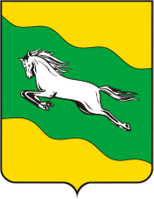 СОВЕТ РАЗДОЛЬНЕНСКОГО СЕЛЬСКОГО ПОСЕЛЕНИЯ КОРЕНОВСКОГО РАЙОНАРЕШЕНИЕот 28.10.2020										№ 92ст. РаздольнаяОб утверждении решения конкурсной комиссии по подведению итогов первого этапа краевого конкурса на звание «Лучший орган территориального общественного самоуправления» за 2020 год на территории Раздольненского сельского поселения Кореновского районаВ соответствии с Федеральным законом от 6 октября 2003 года № 131-ФЗ «Об общих принципах организации местного самоуправления в Российской Федерации», Уставом Раздольненского сельского поселения Кореновского района, Совет Раздольненского сельского поселения Кореновского района р е ш и л:1. Утвердить решение конкурсной комиссии по подведению итогов первого этапа краевого конкурса на звание «Лучший орган территориального общественного самоуправления» на территории Раздольненского сельского поселения Кореновского района от 26 октября 2020 года об определении победителем смотра-конкурса на звание «Лучший орган территориального общественного самоуправления» на территории Раздольненского сельского поселения Кореновского района (далее – победитель первого этапа конкурса) – территориальное общественное самоуправление № 1 станица Раздольная Раздольненского сельского поселения Кореновского района (председатель территориального общественного самоуправления № 1 – Вялых Петр Алексеевич).2. Администрации Раздольненского сельского поселения Кореновского района представить настоящее решение и характеристику, отражающую деятельность органа территориального общественного самоуправления - победителя первого этапа конкурса, в районную комиссию по подведению итогов районного конкурса на звание «Лучший орган территориального общественного самоуправления» за 2020 год до 15 января 2021 года.3. Контроль за выполнением решения возложить на постоянную комиссию по промышленности, транспорту, связи, строительству, жилищно коммунальному хозяйству и предпринимательству Совета Раздольненского сельского поселения Кореновского района (Немцев).4. Настоящее решение вступает в силу со дня его подписания.ГлаваРаздольненского сельского поселения Кореновского района								А.Н. Еригин